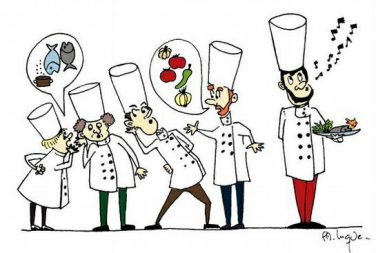 	Montag, 28.06.	          Dienstag, 29.06.	     Mittwoch, 30.06.		Donnerstag, 01.07.        Freitag, 02.07.    	MittagsgerichtVegetarisch    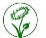 Schnitzel mit Rahmsauce Gluten, Ei Bandnudel mit Gemüse Gluten, Milch Fisch mit Remouladensauce  Gluten, Milch, EiSpanische Tortilla Ei, Hackfleischbällchen in Rahmsauce Gluten, Milch, EiGemüsemaultaschenGluten Spiegeleier  Thailändische Reispfanne 2 Gluten, Milch KäsespätzleGluten  BeilagenReis Gemüse Kartoffelsalat Kartoffelbrei  Bratkartoffeln Salat Reis DessertObst CroissantGluten  Mouse Milch, GlutenJoghurt mit FrüchtenMilchDessert 